Helpful Websites: https://www.arizonaatwork.com/https://www.azjobconnection.gov/ada/rFor more information; 2601 S Hwy 95, Bullhead City (928-758-0702) TTY 711Closed on all Federal Holidays. When the week is interrupted by a holiday. We will attempt to move the workshops to another day that week.“An Equal opportunity Employer Auxiliary aids and Services Available upon request to individuals with Disabilities”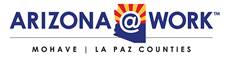 TABE TESTING BY APPOINTMENT ONLY. See your Career Coach or Staff member in the job center if you need an appointment. Bullhead City May 2018 One-Stop Workshop CalendarHours of operation: Monday – Friday from 8:00am to 5:00pmOur #1 Job Is Helping You Find a Job1234TABE Testing by Appointment onlyOrientation 9:00AM7891011       Orientation           9:00AMJob Skills Match 1:30pmCareer Exploration 2:00pmResume Building 2:30pmInterviewing with Confidence 1pmWhat Employers Want Job Applications 1:30pm1415161718Orientation9:00AM2122232425Orientation9:00AMJob Skills Match 1:30pmCareer Exploration 2:00pmResume Building 2:30pmInterviewing with Confidence 1pmWhat Employers Want Job Applications 1:30pm28293031CLOSED IN HONOR OF MEMORIAL DAY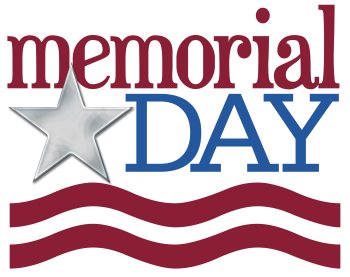 Orientation9:00AM